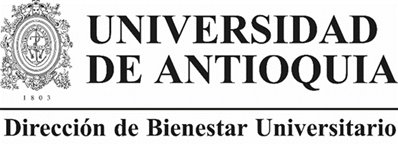 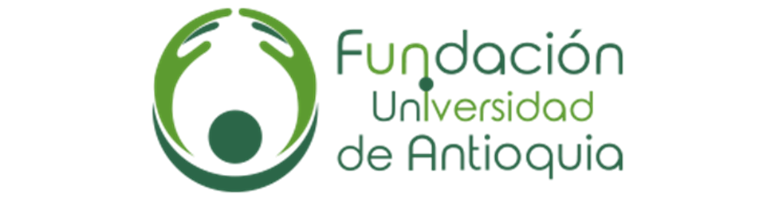 FORMATO PRESENTACIÓN DE PROYECTOS DE FOMENTO A LA CREACIÓN ARTÍSTICADIRECCIÓN DE BIENESTAR UNIVERSITARIO 2020Objeto Incentivar la generación de nuevos proyectos de creación de artistas que hayan tenido una labor creativa continua en el programa Tejiendo Redes.Título de la propuestaResumen de la propuesta Descriptores de la propuestaCronograma de la propuesta Nota: El grupo evaluador podrá solicitar a las iniciativas información complementaria, que permita tener mayor claridad del contenido de la propuesta. Firma Nombres y apellidos Número de documento Descripción general del proyecto, extensión máxima de quinientas (500)Palabras1. Productos esperados  Identifique claramente el(los) tipo(s) de obra o evento artístico que se va(n) a dar como resultado del proceso de creación. (concierto, exposición artística etc..)2. Producto, resultados esperados e impacto Formule el impacto que se espera alcanzar con el desarrollo del proyecto y de qué manera este dialogará con el contexto artístico, académico y social.Identifique claramente los posibles escenarios, en la Universidad de Antioquia, donde circularán y se darán a conocer los resultados del proyecto. 3. Creadores que participan Debe hacerse explícito cuál será el rol y las responsabilidades de cada uno de los participantes en el desarrollo del proyecto, así como su vínculo con la Universidad. Definir quién será la persona responsable, ante la Dirección de Bienestar Universitario.  5. Trayectoria de los creadores que participan en el proyecto.Incluya una breve reseña de la trayectoria y su experiencia en proyectos de creación relacionados con el tema, incluyendo las publicaciones, exposiciones o presentaciones más relevantes.6. Presupuesto. El presupuesto debe tener una relación razonable entre los rubros, cantidades y montos solicitados con los propósitos, las fases del proceso de creación y la duración del proyecto.7. CronogramaEl cuadro de cronograma de actividades debe reflejar el proyecto, con sus tiempos, secuencia y duración de cada actividad. El tiempo máximo de duración del proyecto se establece en los términos de referencia de la convocatoria.Actividad a desarrollarFechasFechasFechasFechasFechasActividad a desarrollar12345